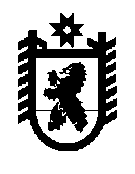 Российская ФедерацияРеспублика КарелияМИНИСТЕРСТВО   ОБРАЗОВАНИЯ И СПОРТА 185030, г. Петрозаводск, пр. А. Невского, д.57. Тел.: (8142) 717301. Факс: (8142) 785322. E-mail: mos@minedu@gov10.ru    ОКПО 00078976,  ОГРН 1031000010997,   ИНН/КПП  1001040375/100101001В рамках Соглашения с Министерством культуры Республики Карелия о сотрудничестве по организации проведения учебных занятий по истории родного края в музеях Министерство образования и спорта Республики Карелия направляет для использования в работе руководителей образовательных организаций афиши государственных музеев на октябрь 2023 года.Просим информацию о возможных экскурсиях, учебных занятиях в государственных музеях Республики Карелия довести до сведения руководителей образовательных организаций, учителей и классных руководителей.Обращаем Ваше внимание, что образовательные организации информируют соответствующие государственные музеи Республики Карелия о планируемых посещениях музейных мероприятий (дата и время, количество участников, наименование мероприятия) не менее чем за 10 календарных дней до планируемой даты посещения музея.Приложение: в электронном виде.Заместитель  Министра	                                                                    Н.Д. ВолковаРуководителям органов местного самоуправления, осуществляющих управление в сфере образованияРуководителям государственных образовательных организаций